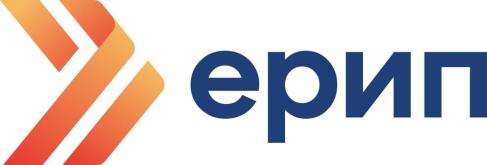 АНКЕТА КАНДИДАТА1. ЛИЧНЫЕ ДАННЫЕ 2. ОБРАЗОВАНИЕПК-ПОЛЬЗОВАТЕЛЬ.  3. ОПЫТ РАБОТЫПоследнее место работы:Предпоследнее место работы:Другие места работы:ЗАРАБОТНАЯ ПЛАТА. Укажите ваши пожелания?Беру на себя ответственность, что указанные мною в данной анкете сведения являются полностью достоверными.  __________________________              ____________________     ____________________          фамилия, собственное имя,                                подпись                                    датаотчество (если таковое имеется)Разъяснение прав субъекта персональных данныхОткрытое акционерное общество «Небанковская кредитно-финансовая организация ”Единое расчетное и информационное пространство» (далее – ОАО «НКФО «ЕРИП») в соответствии со статьей 5 Закона Республики Беларусь от 7 мая 2021 г. N 99-З «О защите персональных данных» разъясняет Вам права, связанные с обработкой Ваших персональных данных, механизм реализации таких прав, предусмотренных законодательством о персональных данных, а также последствия дачи согласия на обработку Ваших персональных данных или отказа в даче такого согласия. ОАО «НКФО «ЕРИП» является оператором обработки Ваших персональных данных, а Вы являетесь субъектом персональных данных, который имеет право:на отзыв в любое время согласия на обработку Ваших персональных данных без объяснения причин. Это означает, что в пятнадцатидневный срок после получения ОАО «НКФО «ЕРИП» Вашего заявления об отзыве согласия, мы больше не будем обрабатывать те персональные данные, с обработкой которых Вы изначально согласились, если отсутствуют иные основания для обработки Ваших персональных данных, предусмотренные Законом и иными актами законодательства; на получение информации, касающейся обработки Ваших
персональных данных. Это означает, что Вы можете бесплатно ознакомиться
с наименованием и местом нахождения оператора, подтвердить факт обработки персональных данных оператором (уполномоченным лицом), узнать перечень персональных данных (с указанием источников их получения), правовые основания, цели обработки Ваших персональных данных, срок, на который Вами дано согласие на обработку персональных данных, наименование и место нахождения уполномоченного лица, если обработка персональных данных поручена такому лицу. При этом Вы не должны обосновывать свой интерес к запрашиваемой информации;требовать внесения изменений в Ваши персональные данные. Это означает, что в случае, если Ваши персональные данные являются неполными, устаревшими или неточными, Вы можете подать в ОАО «НКФО «ЕРИП» заявление с приложением соответствующих документов и (или) их заверенных копий, подтверждающих необходимость внесения изменений; на получение информации о предоставлении Ваших персональных данных третьим лицам. Это означает, что не чаще одного раза в календарный год Вы можете получить информацию обо всех фактах предоставления Ваших персональных данных третьим лицам, которые имели место в течении года, предшествующего дате подачи заявления. Реализация данного права будет для Вас бесплатной;требовать бесплатного прекращения обработки персональных данных, включая  их удаление. Это означает, что Вы можете требовать у ОАО «НКФО «ЕРИП» прекращения обработки, включая удаление, Ваших персональных данных. В случае, если Закон и иные законодательные акты не устанавливают основания для дальнейшей обработки Ваших персональных данных, мы исполняем Ваше требование. При отсутствии технической возможности удаления персональных данных мы примем исчерпывающие меры по недопущению их дальнейшей обработки;право на обжалование действий (бездействия) и решений оператора, нарушающих Ваши права при обработке персональных данных. Это означает, что Вы вправе обратиться в порядке, установленном законодательством об обращениях граждан и юридических лиц, с жалобой на действия (бездействие) и решения ОАО «НКФО «ЕРИП», которые нарушают Ваши права при обработке персональных данных,  в уполномоченный орган по защите прав субъектов персональных данных – Национальный центр защиты персональных данных Республики Беларусь, расположенный по адресу г. Минск, ул. К.Цеткин, 24, 3;право на возмещение морального вреда. Это означает, что если действиями (бездействием) ОАО «НКФО «ЕРИП», нарушающими Ваши права, установленные Законом,  Вам будет причинен моральный вред (физические или нравственные страдания), Вы вправе обратиться в суд с требованиями денежной компенсации указанного вреда.   Для реализации Ваших прав на отзыв согласия, на обработку персональных данных, на получение информации, касающейся обработки Ваших персональных данных, на получение информации о предоставлении Ваших персональных данных третьим лицам, а также права требовать прекращения  обработки персональных данных, включая их удаление,  Вы подаете заявление в ОАО «НКФО «ЕРИП» посредством:письменного уведомления, направленного заказным письмом или переданного лично по адресу: г. Минск, ул. Толстого, д. 6, 3 этаж, к. 303;электронного уведомления, присланного на эл. адрес personal@raschet.by, с адреса электронной почты, с которого была направлена анкета.Подписывая согласие на обработку ОАО «НКФО «ЕРИП» Ваших персональных данных, Вы соглашаетесь с обработкой ОАО «НКФО «ЕРИП» Ваших персональных данных, которое будет осуществляться ОАО «НКФО «ЕРИП» в соответствии с заявленной целью. Ваш отказ в подписании согласия на обработку Ваших персональных данных влечет отказ ОАО «НКФО «ЕРИП» от обработки Ваших персональных данных в соответствии с заявленными целями.Мне разъяснены мои права, связанные с обработкой персональных данных,  механизм их реализации, а также последствия дачи согласия и отказа в даче согласия на обработку моих персональных данных.Субъект персональных данных       ______________________              ____________________     ____________________          фамилия, собственное имя,                        подпись                                    датаотчество (если таковое имеется)Согласие на обработку персональных данных ОАО «НКФО «ЕРИП»Направляя анкету в ОАО «НКФО «ЕРИП», я _____________________________________________________________________________ (фамилия, собственное имя, отчество (если таковое имеется))в соответствии со статьей 5 Закона Республики Беларусь от 7 мая 2021 г. № 99-З  ”О защите персональных данных“ даю согласие на обработку моих персональных данных ОАО «НКФО «ЕРИП» (г. Минск, ул. Толстого, д. 6, 3 этаж, к. 303).Цель обработки персональных данных: подбор работников на вакантные должности с целью заключения трудового договора.Перечень персональных данных, на обработку которых дается согласие:фамилия, собственное имя, отчество (если таковое имеется);дата рождения;место проживания;контактные данные (номер мобильного телефона, адрес электронной почты);места и периоды работы, в т.ч. предыдущие, занимаемые должности и должностные обязанности;сведения об образовании, профессиональной подготовке, повышении квалификации, стажировке и т.д..Перечень действий с персональными данными: неавтоматизированная обработка, в том числе сбор, систематизация, хранение, использование, уничтожение (удаление) персональных данных.Настоящее согласие вступает в силу с момента его предоставления и действует: в случае принятия на работу - 1 месяц, в случае непринятия на работу – 1 год  Настоящее согласие может быть отозвано в любое время посредством: письменного уведомления об отзыве, направленного заказным письмом или переданного лично по адресу: г. Минск, ул. Толстого, д. 6, 3 этаж, к. 303;электронного уведомления об отзыве, присланного на эл. адрес personal@raschet.by, с адреса электронной почты, с которого была направлена анкета (только в случае, если  анкета направлялась по электронной почте).На обработку персональных данных     Субъект персональных данных___________________________            ____________________     ____________________          фамилия, собственное имя,                            подпись                        датаотчество (если таковое имеется). На какую вакансию претендуете Фамилия, имя, отчество (при наличии)Дата рожденияМесто проживания Контактные данные, по которым с Вами можно связаться (телефон, электронный адрес, др.)Период обученияНазвание учебного заведенияФорма обученияПлатно / бюджетКвалификация по дипломуСпециальностьЗнания, навыки и дополнительные специальности, полученные самостоятельно (не подтвержденные дипломами)Иностранный язык, степень владения, наличие диплома/сертификатаПрограммаНе знаюСлабоСреднеХорошоВ совершенствеWordExcelOutlookПО SC Bank NT Другое ПО (перечислить)Дата поступленияДата уходаНаименование предприятия, адрес, телефонЧисленность сотрудниковСфера деятельностиСфера деятельностиДолжностьДолжностьКол-во подчиненныхКол-во подчиненныхФункциональные обязанности Функциональные обязанности Причина увольнения (поиска работы)Причина увольнения (поиска работы)Дата поступленияДата уходаНаименование предприятия, адрес, телефонЧисленность сотрудниковСфера деятельностиСфера деятельностиДолжностьДолжностьКол-во подчиненныхКол-во подчиненныхФункциональные обязанности Функциональные обязанности Причина увольненияПричина увольненияПериодНазвание предприятия, сфера деятельностиДолжностьОсновные обязанностиМинимальный уровень (в белорусских рублях)Желаемый уровень (в белорусских рублях)